Уважаемый Алексей Анатольевич!   Настоящим направляю информацию о выполнений протокольных решений межведомственной комиссии по вопросам организации отдыха 
и оздоровления детей Ханты-Мансийского автономного округа –  Югры 
от  7 февраля 2022 года № 1 за первое полугодие 2022 года.Приложение: на 4 л. в 1 экз. Исполнитель: заместитель начальника отдела  воспитательной работы идополнительного образованияКозырева Ольга Михайловна,тел. (3467) 32-84-76Приложение к письму комитета по образованию от «___»_______ 2022 № _______Информация о выполнений протокольных решений межведомственной комиссии по вопросам организации отдыха 
и оздоровления детей Ханты-Мансийского автономного округа –  Югры 
от  7 февраля 2022 года № 1 за первое полугодие 2022 года  	По исполнению пункта 1.2.  сообщаю следующее.В целях обеспечения комплексной безопасности пребывания детей 
в организациях отдыха детей и оздоровления проведены профилактические беседы в онлайн формате с представителями  МО МВД России 
«Ханты-Мансийский», отдела надзорной деятельности и профилактической работы по г.Ханты-Мансийску и району управления надзорной деятельности и профилактической работы Главного управления МЧС России по Ханты-Мансийскому автономному округу – Югре. С 1 июня 2022 года по 1 октября 2022 года в лагерях с дневным пребыванием детей 
и в образовательных организациях Ханты-Мансийского района проходит межведомственная профилактическая операция «Подросток». С родителями (законными представителями) несовершеннолетних выезжающих за пределы Ханты-Мансийского автономного округа –  Югры проводятся онлайн-родительские собрания, в том числе по обеспечению безопасности детей в период  пребывания в лагере и в пути следования. Актуальная информация по организации детского отдыха 
и оздоровления  в Ханты-Мансийском районе в 2022 году размещена 
на сайте комитета по образованию в разделе «летний отдых», ссылка: http://eduhmrn.ru/letnij-otdyh и администрации Ханты-Мансийского района 
в разделе» «Организация отдыха, оздоровления, занятости детей, подростков и молодежи», ссылка: http://hmrn.ru/raion/socs/recreation/.	В летний период 2022 года на территории Ханты-Мансийского района организовано 34 лагеря (2021 году - 29 лагерей). Объем финансирования мероприятий по отдыху и оздоровлению детей не ниже объемов, направленных на данные цели в 2021 году. В лагерях с дневным пребыванием детей предусмотрен дублирующий состав персонала, который  при необходимости, готов приступить к работе. Обеспечена доступность услуг по организации отдыха и оздоровления детей. В лагерях с дневным пребыванием детей осуществляют деятельность специалисты соответствующей квалификации.	В летний каникулярный период в Ханты-Мансийском районе обеспечена 100% занятость детей, находящихся в трудной жизненной ситуации, социально опасном положении.По итогам проведения каждой оздоровительной смены в лагерях проводится анкетирование удовлетворенности родителей (законных представителей) деятельностью лагерей, расположенных на территории Ханты-Мансийского района и качеством предоставляемых услуг. Также      проводится анкетирование несовершеннолетних. Анализ удовлетворенности услугами по отдыху и оздоровлению детей в 2022 году будет рассмотрен на заседании межведомственной комиссии 
по организации отдыха, оздоровления, занятости детей, подростков 
и молодежи Ханты-Мансийского района. 	Исполнение пункта 1.4 сообщаю, что при разработке технических задании по выезду детей в благоприятные климатические условия 
за пределы Ханты-Мансийского автономного округа – Югры внесено требование о необходимости подтверждения информации об отсутствии в организации отдыха и оздоровления детей чрезвычайных ситуаций 
за последние три года (подтоплений, случаев заболеваемости детей кишечной инфекцией и острой вирусной инфекцией).	Исполнение пункта 1.5. сообщаю, что актуализирован реестр организаций отдыха детей и их оздоровления Ханты-Мансийского автономного округа – Югры на 2022 год.	На территории Ханты-Мансийского района нет организаций, которые оказывают услуги в сфере отдыха и оздоровления детей организациями (индивидуальными предпринимателями), не включенные в реестр. Персонал организаций отдыха детей и их оздоровления прошел обучение 
по программам профессиональной переподготовки и повышения квалификации кадров для организаций отдыха детей и их оздоровления. 	В лагерях с дневным пребыванием детей обеспечно проведение мероприятий в соответствии с письмом Минпросвещения России 
от 29 октября 2021 г. № ТВ-1893/04 «О направлении информации» с приложением примерного календарного плана воспитательной работы на 2021/22 учебный год, утвержденного распоряжением Минпросвещения России от 23 августа 2021 года № Р-196 (в ред. от 25 января 2022 года 
№ Р-9). На основании пункта 2.9 приказа комитета по образованию администрации Ханты-Мансийского района «Об организации деятельности профильных лагерей и лагерей с дневным пребыванием детей в период летних каникул 2022 года» в программы Лагерей включены мероприятия 
из календарного плана воспитательной работы: 	по гражданско-патриотическому воспитанию и повышению интереса к военной службе с привлечением членов ветеранских общественных организации;по Году культурного наследия народов России и Году Здоровьесбережения в Югре;по участию родительской общественности.Медицинские работники «красной зоны» в бюджетном учреждении
  Ханты-Мансийского автономного округа – Югры «Ханты-Мансийская районная больница»  отсутствуют.	Исполнение пункта 2.3 сообщаю, что деятельность профильных лагерей и лагерей с дневным пребыванием детей осуществляется в соответствии с санитарно-эпидемиологическими правилами, нормативами и приложением 3 к протоколу заседания межведомственной комиссии по организации отдыха и оздоровления детей Ханты-Мансийского автономного округа – Югры от 8 декабря 2021 года № 6 «Защитный протокол: услуги в сфере отдыха детей и их оздоровления 
в Ханты-Мансийском автономном округе – Югре». 	Территориальный отдел по г.Ханты-Мансийску 
и Ханты-Мансийскому району Управления Роспотребнадзора 
по Ханты-Мансийскому автономному округу – Югре проинформирован 
о планируемых сроках работы организаций отдыха детей и их оздоровления, режиме работы и количестве детей. Списки всех работников организаций отдыха детей и их оздоровления, в том числе работников образовательных организаций Ханты-Мансийского района, на базе которых они созданы, работающих в весенний каникулярный период оздоровительной кампании, для проверки по информационным массивам на предмет наличия компрометирующих материалов и судимости, в том числе за совершение тяжких преступлений, а также преступлений против половой неприкосновенности и половой свободы несовершеннолетних своевременно направлены Управление Министерства внутренних дел Российской Федерации по Ханты-Мансийскому автономному 
округу – Югре.	Пункт 2.3.3. включен в приказ комитета по образованию администрации Ханты-Мансийского района «Об организации деятельности профильных лагерей и лагерей с дневным пребыванием детей в период летних каникул 2022 года».Разработаны паспорта территории лагерей, подверженных угрозе лесных пожаров. Организовано проведение противопожарных инструктажей с руководителями и сотрудниками частных охранных организаций, осуществляющими охрану организаций отдыха детей и их оздоровления.В комитете по образованию администрации Ханты-Мансийского района на постоянной основе действует телефон «горячей линий» 
по вопросам детского летнего отдыха: 8 (3467) 32-84-76. 
Ответственное лицо -  Ольга Михайловна Козырева, заместитель начальника отдела воспитательной работы и дополнительного образования комитета по образованию администрации Ханты-Мансийского района. 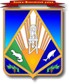 Комитетпо образованиюадминистрацииХанты-Мансийского районаХанты-Мансийскийавтономный округ - Югра(Тюменская область)(комитет по образованию АХМР)628007, г.Ханты-Мансийскул. Чехова, 68телефон: (3467) 32-65-65e-mail: edu@hmrn.ruОКПО 02118025; ОГРН 1028600515558;                                         ИНН/КПП 8618002990/860101001Директору Департамента образования и  науки 
Ханты-Мансийского автономного 
округа – ЮгрыА.А.Дренину[Номер документа][Дата документа]Председатель комитетаДОКУМЕНТ ПОДПИСАН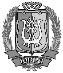 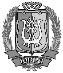 ЭЛЕКТРОННОЙ ПОДПИСЬЮСертификат  [Номер сертификата 1]Владелец [Владелец сертификата 1]Действителен с [ДатаС 1] по [ДатаПо 1]М.Н.Бусова